Application for Approval to Operate a Body Art Establishment: 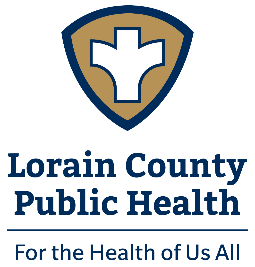 Offering (Check One Only):       [   ] Tattooing Services Only (Includes Permanent Cosmetics)       [   ] Body Piercing Services Only       [   ] Combined Body Art Services (Offering more than one type of service)       [   ] Time-limited approval for a specific eventInstructions:Complete the applicable section.  (Make any corrections if necessary.)Sign and date the application.Make a check or money order payable to:	Lorain County Public HealthReturn check and signed application to:	9880 Murray Ridge RoadElyria, Ohio 44035For annual renewal, return the completed application on or before December 31st pursuant to section 3730.03 of the Ohio Revised Code.  If payment of a fee established under section ORC 3709.09(D) is not postmarked or received by the day on which payment is due, the board of health shall assess a penalty.  The amount of the penalty shall be equal to twenty-five per cent of the applicable fee. For a new operation, this application must be submitted along with all information required in the Body Art Plan Review for a New Operation.Approval fees:Tattoo Only Facility (Includes Permanent Cosmetics)			$125.00Body Piercing Only Facility						$125.00Combined Body Art Facilities						$200.00Time Limited Approval for a specific event				$80.00If the operator is not an association, corporation, or partnership check this box:If the operator is an association, corporation, or partnership, provide the address and telephone number of the entity and name of every person who has an ownership interest of five percent or more in the entity.If the operator owns the place of business check this box:                If the operator does not own the place of business, or if he or she owns only part of the place of business, list the name of each person who has an ownership interest of five percent or more in the business.List all the artists who have received adequate training as defined in Ohio Administrative Code Section 3701-9-04 (M) and will be performing body art services in the body art establishment.  No artist may perform body art services without receiving adequate training.- - - - - - - - - - - - - - - - - - - - - - - - - - - - - - - - - - - - - - - - - - - - - - - - - - - - - - - - - - - - - - - - - - - - - - - - - - - - - - - - - - - Lorain County Public Health to Complete BelowApplication approval as required by Section 3730 of the  Revised Code.Rev 11-4-19Name of BusinessName of BusinessName of BusinessName of BusinessName of BusinessName of BusinessAddress of BusinessAddress of BusinessAddress of BusinessAddress of BusinessAddress of BusinessAddress of BusinessCityCityStateStateZIPPhone # of BusinessName of OperatorName of OperatorName of OperatorOccupation of OperatorOccupation of OperatorOccupation of OperatorMailing Address (if different from above)Mailing Address (if different from above)Mailing Address (if different from above)Mailing Address (if different from above)Mailing Address (if different from above)Mailing Address (if different from above)CityCityStateStateZIPPhone #Hours of operationDays of OperationDays of OperationDays of OperationDays of OperationDays of OperationEntity NameEntity NameEntity NameEntity NameEntity NameEntity AddressEntity AddressEntity AddressEntity AddressEntity AddressCityStateStateZIPPhone #Name of person who has an ownership interestName of person who has an ownership interestName of person who has an ownership interestName of person who has an ownership interestName of person who has an ownership interestName of person who has an ownership interestName of person who has an ownership interestName of person who has an ownership interestName of person who has an ownership interestName of person who has an ownership interestName of person who has an ownership interestName of person who has an ownership interestName of person who has an ownership interestName of person who has an ownership interestName of person who has an ownership interestName of person who has an ownership interestName of person who has an ownership interestName of person who has an ownership interestName of person who has an ownership interestName of person who has an ownership interestName of person who has an ownership interestName of ArtistName of ArtistName of ArtistName of ArtistName of ArtistName of ArtistI hereby attest that I am  the operator or the authorized representative of the above business and have read and intend to comply with all requirements established by sections 3730.01 to 3730.11 of the Ohio Revised Code and the rules of chapter 3701-9 of the Ohio Administrative Code:Signature                                                                                                                                                                                     DateApproved ByDateBusiness ID No.Receipt #Fee PaidDate Paid